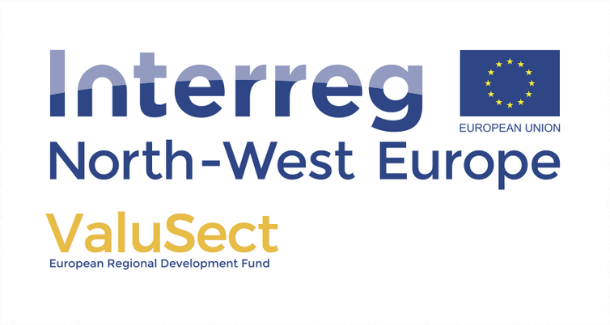 Application formCall 3Insects for feed applicationsDear applicant,Please fill in this general check list, which forms the first stage of your application for a ValuSect VOUCHER.Contact detailsCompany detailsPlease confirm with a cross (X) whether you meet the criteria:General criteriaYour business is part of the animal feed or agri-feed sectorYou are part of, or want to become part of, the network that uses insects as feed for animal consumptionYour application refers to one or more of the four involved insect species (Tenebrio molitor, Acheta domesticus, Locusta migratoria, Hermetia illucens)You have an innovative idea that supports the development of the European market for insects for feed applicationsYou can show clearly in your application how the development/implementation of your idea supports the acceleration of the insects for animal feed market in Europe Which of these four service areas best suits your needs? (one choice only)Technological servicesFood development and innovationMarketing and communication services Strategic business servicesWhich of these services might be suitable to support your request/idea (you can choose more than one):Want to measure emissions/greenhouse gasesWant to optimise any of the following: breeding, feeding, substrate, productivity, food safety, shelf life, and/or nutritional qualityWant to develop/optimise technologyWant to gain knowledge on producers needs and acceptance in target marketsWant to develop a feed product for animal consumption which contains insect ingredientsWant to develop suitable marketing strategies to promote feed products which contain insectsWant support to connect with stakeholders and communicate results, as in events or publications scientificWant to propose a new innovative idea which does not fit in one of these categories but still supports the goal of accelerating the European insect market for animal consumptionThe applicant is aware of the fact that the support granted by the ValuSect voucher scheme is de-minimis support and hereby attach a signed de minimis declaration and a signed SME declaration to the application mail.The applicant agrees with the data privacy policy agreementSpecific criteriaTitle and summaryMention a title for the case and briefly describe your idea, including the main goal and expected results. Consider that, if the application is selected, the summary will be published through all communication channels of the project, therefore it should not contain confidential information (max. 250 words).IntroductionDescribe the problem, challenge, need or opportunity in which you would like to be supported. InnovationValuSect wants to enhance innovation in the insect-based feed sector. Therefore, it is important to highlight the innovative character of your proposal.  

What is the current status of your idea/the level of innovation?Relevance Describe how the proposal is relevant to the overall insect-based feed market and/or insect industry.GoalDescribe your intended project results that would be achieved through the use of the ValuSect service vouchers. Network	Describe other parties that are involved in the proposal (if any). Name them and briefly describe the part they will or can take in this application.	 ServicesMention the service(s) relevant for your case as they are described in the ValuSect Menu of Services. More than one service can be suggested. ApplicabilityShow how you will apply the results obtained to the North-West Europe insect-based feed sector. What is the contribution of the proposal to the sector?_________________________________		_________________________________Signature 					Date and placeThank you for your application!Mail this application form to valusect@thomasmore.be before the deadline (21/02/2022) and remember to include the signed de-minimis declaration and SME-declaration.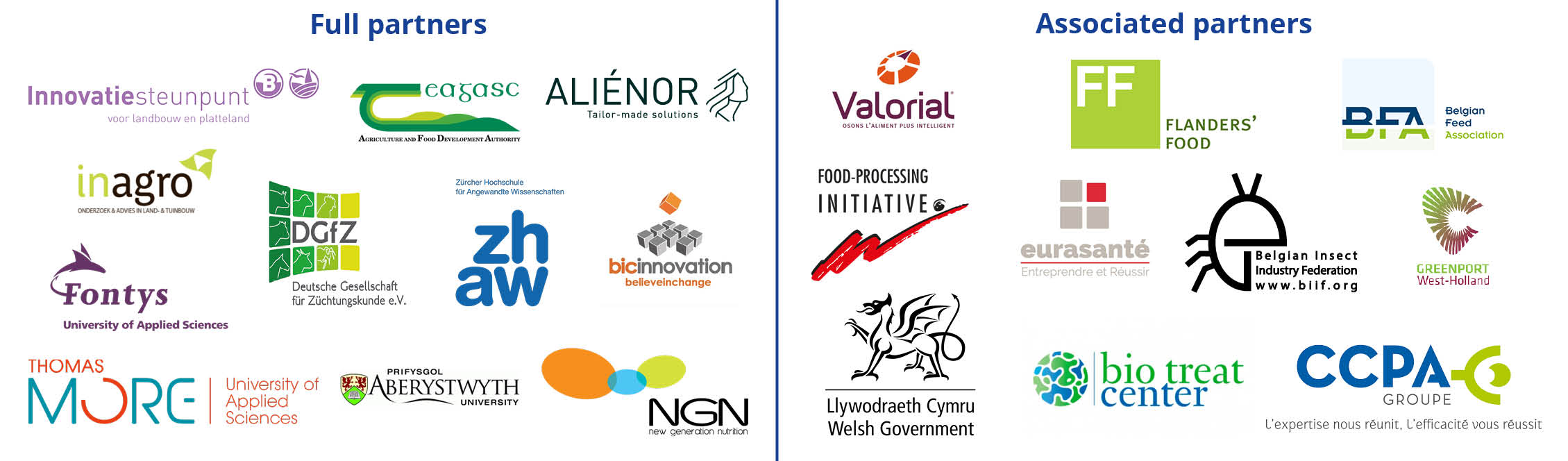 Applicant name:Postal address:Country:City:E-mail:Phone:You are a SMEYou are a SMECompany name:Legal Form:VAT number:Official address:Country:City:Year of formal establishment:How does your idea support the acceleration of the European market for insects for animal consumption? (Max. 250 words)This area fits best my idea because.....This (these) service(s) is/are required for my idea because it/they will enable me to…..